Ensiapukurssi EA 2® (16 t)Tavoite:Kurssin suorittanut osaa aloittaa ensiavun antamisen niin tavallisimmissa sairaus- ja onnettomuustilanteissa oleville henkilöille kuin haasteellisemmissa ensiapua vaativissa tilanteissa sekä ehkäistä tapaturmia.Sisältö:   Auttamistoiminta ensiapua vaativissa tilanteissa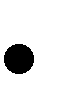     Hätäensiavun kertaus:o Peruselvytys; aikuinen, lapsi ja vauva     sisältää myös aikuisen varhaisen defibrilloinnino Tajuttomalle annettava ensiapuo Muut hätätilanteet   Vammamekanismin merkitys vamman synnyssä:o Loukkaantuneen tutkiminen ensiavun antamiseksio Rintakehän, vatsan ja lantion vammat sekä sisäiset verenvuodoto Ranka- ja raajavammato Pään- ja kasvojen vammat   Loukkaantuneen tilan seuranta ja tarkkailuo Ensiapuasennot, loukkaantuneen suojaaminen ja siirrot sekä kuljetukset   Ensiapu ja ehkäisyo kylmän aiheuttamissa vammoissao lämmön aiheuttamissa sairastumisissaRyhmäkohtaiset erityisaiheet (valinnaiset) Ensiavun ja terveystiedon kartuttaminenOman terveyden ja turvallisuuden edistäminen Valinnaisaiheita kohderyhmän tarpeiden mukaan PPE-D -peruskurssi 4 tEA 2 -kurssille voi osallistua, kun EA 1 -kurssin todistus on voimassa.ENSIAPUKOULUTUS